СХЕМА ПРОЕЗДА к МЕСТУ ПРОВЕДЕНИЯ РЕГИОНАЛЬНОЙ КОНФЕРЕНЦИИ АСМАП в ПФО и ГОСТИНИЦЕ «Сова»(г. Нижний Новгород, 20 февраля 2020 года)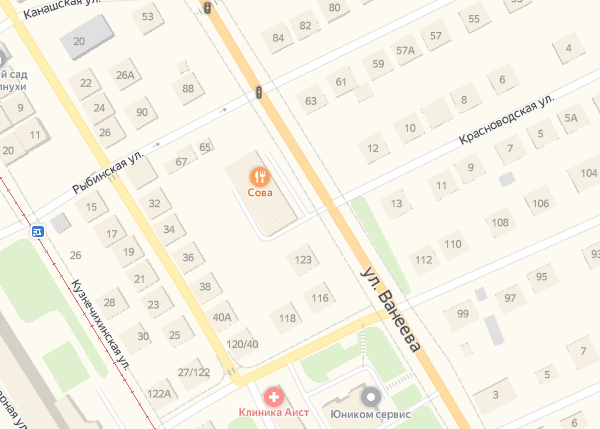 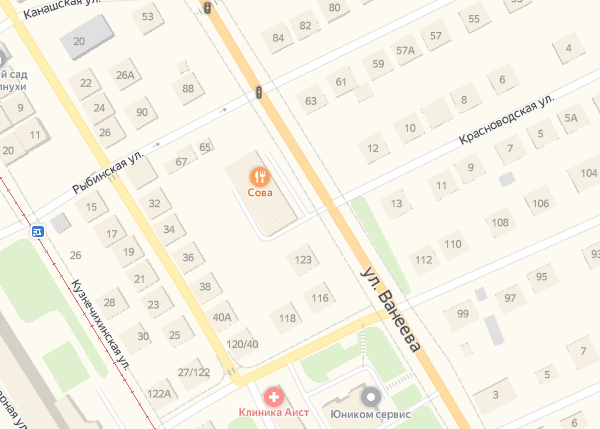 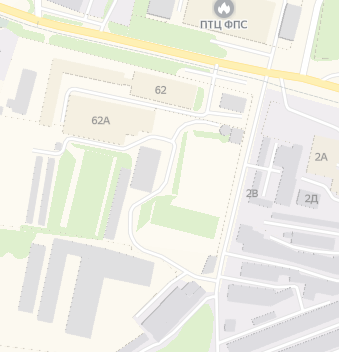 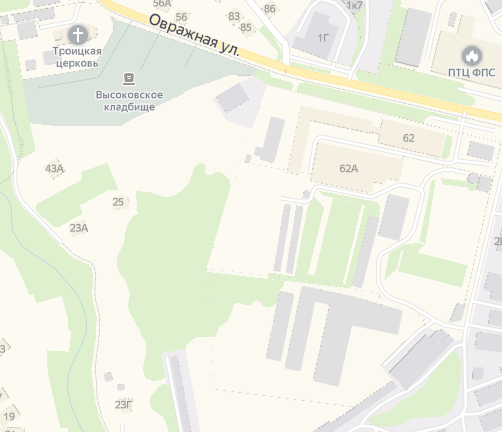 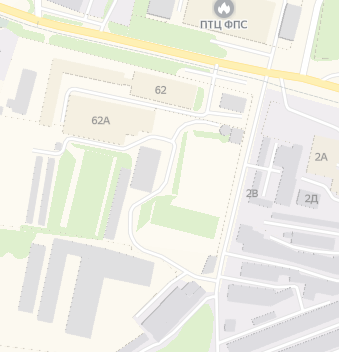 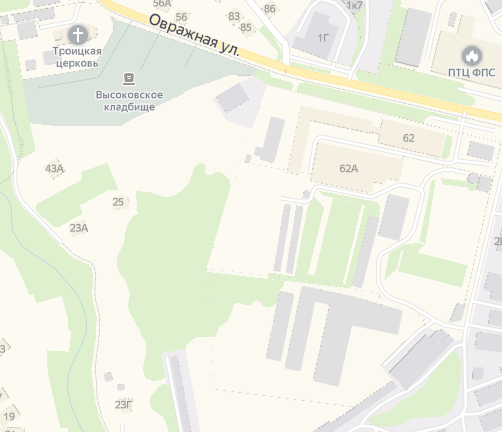 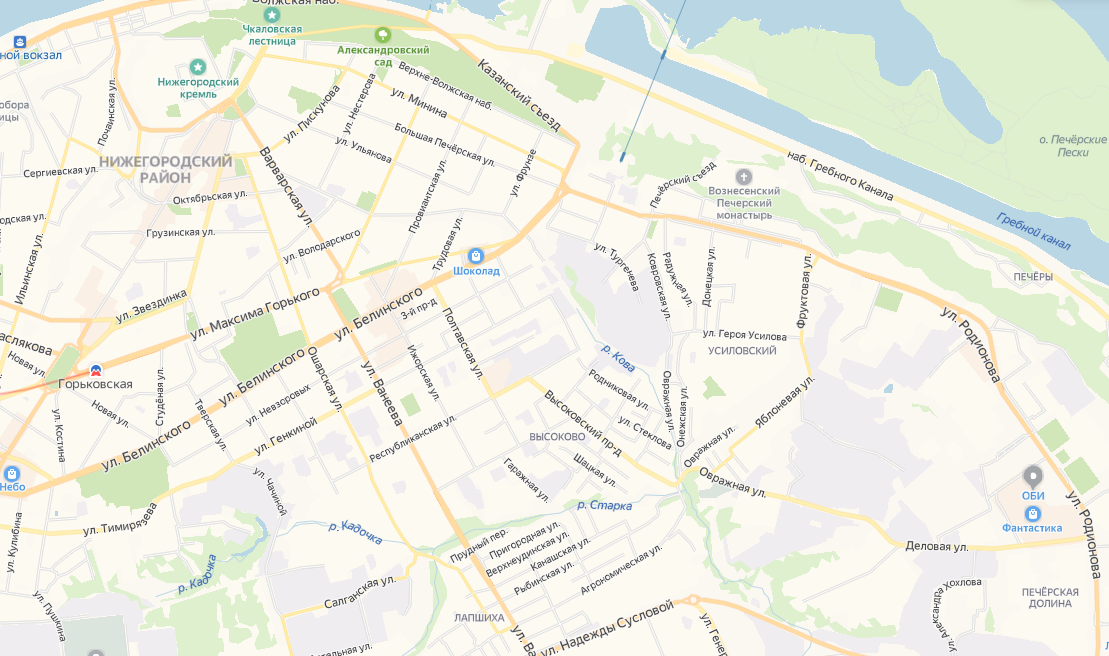 